IEEE P802.11
Wireless LANsResolution: Revised.Discussion: The first paragraph of 11.21.18.1 in 802.11bf0.1 has been updated as 11.55.1.1 in 802.11bf0.4 as follows: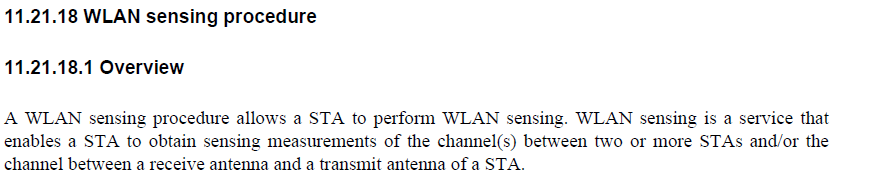 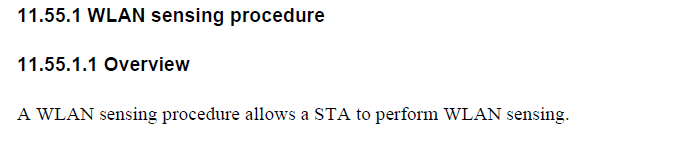 Furthermore, CID 89 in 0927r4 which addressed the comments shown above passed the SP in the meeting of Nov. 1. 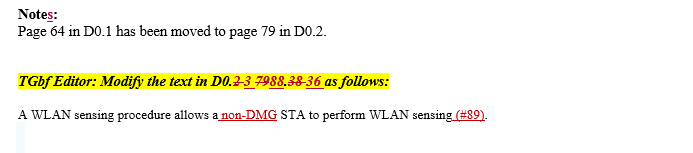 Therefore, there is no action for TGbf Editor.CR for Setup CIDs Part IV (11.21.8.1)CR for Setup CIDs Part IV (11.21.8.1)CR for Setup CIDs Part IV (11.21.8.1)CR for Setup CIDs Part IV (11.21.8.1)CR for Setup CIDs Part IV (11.21.8.1)Date:  2022-11-04Date:  2022-11-04Date:  2022-11-04Date:  2022-11-04Date:  2022-11-04Author(s):Author(s):Author(s):Author(s):Author(s):NameAffiliationAddressPhoneemailZinan LinInterDigitalzinan.lin@interdigital.comMahmoud KamelInterDigitalCIDCommenterClausePage(C)CommentProposed Change603Chaoming Luo11.21.18.164.39There is no procedure supporting mono static radar for sub-7.Change the second sentence to "WLAN sensing is a service that enables a STA to obtain sensing measurements of the channel(s) between two or more non-DMG STAs."326Solomon Trainin11.21.18.164.38Channel is always between antennasreplace by "between receive and transmit antennas of two or more STAs and/or the channel ..."845Chris Beg11.21.18.164.40and/or condition implies monostatic type sensing, which is not applicable for all STA types.Change text to specify DMG STA (and/or the channel between a receive antenna and transmit antenna of a DMG STA).